Lição para Células – Maio 2017                                                                                                                          01 a 07/05/2017                                                                                            Princípios Bíblicos			                       6  -SEMEADURA E COLHEITA – Parte 4                                                                                           “75”   -    Mt.13:1-8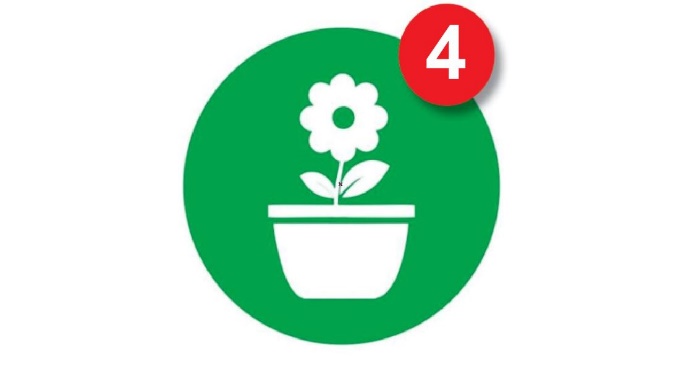 Intr.: Nosso texto base desta lição traz uma revelação tão séria e importante que explica a necessidade de continuarmos estudando sobre o princípio de Semeadura e Colheita. Jesus nos fala que quatro tipos de solo receberam a mesma qualidade de semente, mas que apenas um solo produziu frutos permanentes; ou seja, 75% (setenta e cinco por cento) foi reprovado, não permaneceu. Assim, quais características um semeador deve ter ?  I   -  O SEMEADOR DEVE SER INCANSÁVEL   -    Jo. 4 : 32, 34-Jesus em todo o tempo estava envolvido com pessoas, famílias, sociedade, com Deus o Pai. Ele não parou, não esmoreceu, se entregou totalmente. Ele era incansável em sua missão. O  que Ele fazia ?a)   servia        =   Mt. 20:28b)   ensinava   =   Mt. 4:23;  5:13-16c)   abençoava =  Lc. 4:18-     Paulo seguiu seu exemplo com total dedicação – II Co. 12:15       PRECISAMOS PEDIR A DEUS QUE RESTAURE NOSSAS FORÇAS PARA SERVIRMOS  COM DEDICAÇÃO - Heb. 12:12-13 II  -  O SEMEADOR DEVER SER PERSEVERANTE  -  Tg 5:7-8;  Fil. 3:13-14;   I Co. 15:58  a)  uma parte da semente caiu à beira do caminho (vs. 4) - “mas o semeador continuou semeando”. Outra caiu em terreno pedregoso (vs.5),  e outra caiu entre espinhos (vs.7) - “Mas o semeador não parou”.    (LER) - Ecl. 11:6b)  é preciso semear em todo o tempo – Ecl. 11:1;  Deut. 6: 6-9;  Mt. 10: 7,27;  II Tm. 4: 1-2III  -  O SEMEADOR DEVE TER FÉ   -   II Co. 9:10a)  lançar a semente com fé é lançar a semente independente do vento (situações do dia-a-dia) - Ecl. 11:4-6b)  quem sabe a semente que semeia, não tem medo da colheita – II Co. 9:6CONCLUSÃOJesus ensina em Lc. 9:62 (ler) que devemos olhar para frente sempre, deixando para trás tudo o que impede a ação de Deus em nós. Em  Jo. 4:35 Ele diz que os campos estão brancos para a ceifa, e ainda em  II Co. 5:18-19 que nos é confiado a Palavra da Reconciliação. Se todas as nossas ações (semeadura) provocam reações (colheita), precisamos escolher: estar entre os “75%” que são reprovados ou sermos “Terra boa” sendo Sábios, Gerando Vidas – Pv. 11:30  (LER). 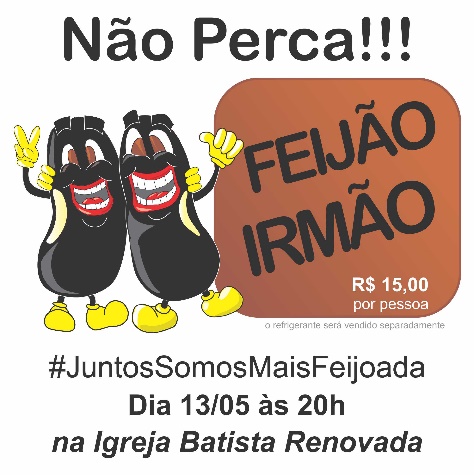 LembretesDia 13/05 – Feijão Irmão – Compre seu convite para esta deliciosa feijoada. (2ª Grande Festa)25-29/07 – Casa do julgamento – prepare-se para evangelizar